Solutions for the Protons, Neutrons, and Electrons Practice Worksheet: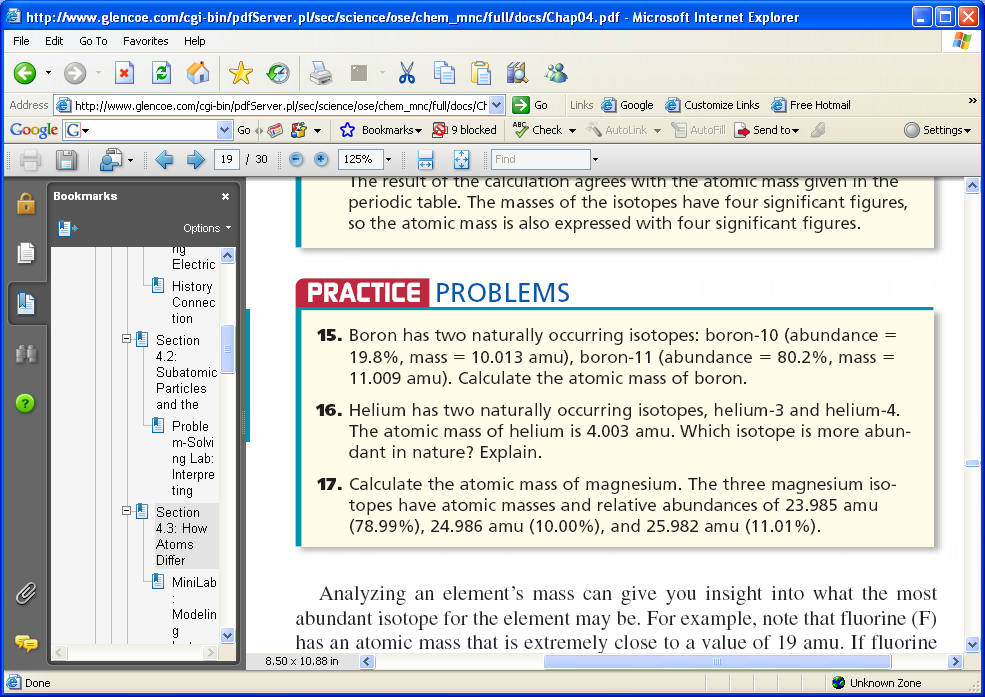 AtomicsymbolAtomicnumberProtonsNeutronsElectronsMassNumberAtomic MassB61124313739893563.543100Pb20710270225227Mo5381206100159No261Tm1701061592220.2193922Ti493055.8451632V28AtomicsymbolAtomicnumberProtonsNeutronsElectronsmass #Atomic MassB55651110.8Na111113112423.0Ga313137316869.7Y393950398988.9Cu292935296463.5Tc43435743100(98)Pb828212582207207Yb707010270172173Ac898913689225227Mo424253429595.9Tl818112581206204.4Fm100100159100259257No102102159102261259Tm696910169170169Sg106106159106265263Ne101012102220.2K191920193939.1He222244.00Ti222227224947.9Fe262630265655.8Be445499.01S161616163232.1V232328235150.9